Royal Commission Report: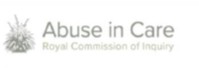 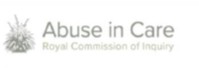 1 October 2021 to 31 December 2021Key Work Items Progress on Royal Commission priorities:Ngā Pūrongo - reportsDraft Redress recommendations and Interim Redress Report – Draft redress recommendations were delivered on 1 October. Further targeted engagement occurred during the quarter which the Commission took on board and made changes to a number of its draft recommendations. The Commission delivered its interim report, He Purapura Ora, he Māra Tipu – From Redress to Puretumu Torowhānui, to the Governor-General on 1 December and formally presented it to her on 16 December 2021. This was a significant milestone for the Inquiry and was marked with a celebratory hui on 15 December with members of SAGE and Te Taumata who, together with other survivors, have provided input and advice to the Royal Commission’s redress work and have been instrumental to the Inquiry in arriving at this point.Lake Alice Case Study – Work continues on analysing the documentary evidence assisting with early thinking on possible findings and recommendations. We have reached out to Ngāti Apato re-engage and discuss the different forms of support that the Inquiry may be able to provide to assist their involvement with the Inquiry.Other interim reports – Work has continued to obtain documentary and witness evidence into faith-based institutions (Catholic, Anglican and other Christian denominations) and state care settings with several large section 20 notices sent out. Engagement with the Crown Response team continues.Tūhonohono me ngā hāpori – Engagement with survivors and communities74 survivors provided their stories through a private session or written account. Under the Covid19 traffic light system we have been able to undertake private sessions face to face again.We have just on 1,000 survivors registered awaiting private sessions.COVID Alert level restrictions have impacted engagements this quarter, with communities and stakeholders prioritising their response to COVID 19. Where engagements occurred they were mainly via video-conferencing or the telephone.Two fono with Pacific communities occurred this quarter, one held in November aimed at the general Pacific youth population and a second with government officials. Further fono areplanned for the next and following quarters.An increase in engagement outreach is anticipated next quarter to assist with our thinking on all of our interim reports/case studies.We met with a group of Māori that provided a submission “Te Ara Takatū” to discuss their submission and to work together and test our thinking for inclusion in the interim redress report. Engagement is expected to continue in the next quarter.We also met with the Royal Commission Forum. We continue to meet with members of our advisory groups - SAGE and Te Taumata – to seek their advice and feedback on key aspects ofour work programme. This will continue to be a key focus for the year ahead.Ngā huihuinga me ngā wānanga – Public hearings and wānangaMaryland’s School case study hearing: Due to the impact of COVID-19 the Marylands case study hearing has been postponed until February 2022. Planning for the hearing in February continued during the quarter, included detailed contingency plans for holding the hearing under various COVID-19 scenarios.Māori Hearing: Due to the impact of COVID-19, and following discussions with Ngāti Whatua the Māori hearing has been delayed until March 2022. Survivors have been engagedthroughout this process and have been offered the appropriate wellbeing support as we navigate through some uncertainty caused by COVID-19. Planning for the hearing in Marchcontinued during the quarter, included detailed contingency plans for holding the hearing under various COVID-19 scenarios.Redress: Nine online wānanga were held with key stakeholders including survivors, Iwi leaders, members of the Deaf and disabled community and people with te ao Māori expertise during the quarter. The wānanga were held to share and discuss the Inquiry’s thinking ahead of the delivery of the interim Redress report on 1 December. Online wānanga with our Pou Tikanga also occurred during the quarter where we sought their guidance on tikanga Māori concepts to be used in the interim Redress report.Monitoring and oversight: Following last quarter’s successful online wānanga, a second one was held in October 2021 to look at how to create systems to monitor State and faith-basedcare institutions to help stop abuse happening in the future. The wānanga sought participants’ insights on the core principles and characteristics of effective independent monitoring inpractice. A further wānanga is being planned for next quarter.Planning for 2022: Further planning for public hearings and wānanga to occur in 2022 has commenced.Kaupapa here me te rangahau – Policy and ResearchThe focus this quarter has been on supporting the various redress wānanga, and the inquiry’s interim redress report content.In October the Inquiry was presented with an independent research report - Hāha-uri, Hāha-tea – Māori Involvement in State Care 1950-1999 - commissioned by the Crown Response Unit. The report was carried out by Māori research specialists, Ihi Research, and pulls together data about Māori in State care between 1950 and 1999. It complements the accounts provided to the inquiry by survivors and their whānau, and information from iwi, Māori NGOs, Māori academics and other research.Whakawhiti kōrero - CommunicationsA key focus this quarter was on resetting our communications approach to a more strategic outcomes basis. We have applied a consistent evidence-based planning approach to all communications activities and optimised our use of diverse channels, tools and tactics to ensure effectiveness of reach, engagement and understanding.The Commission’s revised website, He Matapihi – A window into the Commission, went live on 1 December. Our survivor advisory group SAGE was involved in the update by reviewing thewebsite at different stages and giving feedback on imagery and content. The wesbite now uses both reo Māori and English headings throughout and shows a visual timeline of milestones we have achieved from 2018 till the present. It includes details of the number of documents reviewed, the sum of all written accounts, group sessions, private sessions and witness statements received, and the number of days of public hearings.Indicators of EffectivenessOn trackOff-track, but impacts mitigatedOff-track, and further mitigation requiredIndicatorsProgressCommentaryNumber of survivor registrations and wellbeing sessions this quarterAmber151 survivor registrations and 54 private sessions held (along with 20 written accounts). 982 wellbeing sessions were undertaken.With the continued challenges of lockdown alert level restrictions, several private sessions were rescheduled later in the quarter for impacted survivors where sessions were postponed during lockdown. These have been conducted primarily by Zoom.Documentary analysis undertakenGreenAt the end of the reporting period we have engaged with 951 witnesses and have completed 594 witness statements. 68,085 documents came in to be analysed bringing the total to 878,189. Workload is heavy and ongoing prioritisation and efficiency measures remain in place.Hearings and wānanga successfully completed within the quarter as plannedAmberMāori hearing and the Maryland’s School case study hearing rescheduled. Several successful wānanga held in support the redress report. Wānanga programme being revised.Reports and other key deliverables completed as planned within the quarterGreenWord version of the redress report delivered on 1 December and printed version on 15 December 2021.Delivery of the Inquiy’s final report by 30 June 2023GreenOn track to deliver on time.Delivery of the Inquiry’s work programme within the budget provided by GovernmentGreenOn track to deliver within budget.Green: On track	Amber: Off track but impacts mitigated	Red: Off track, and further mitigation requiredGreen: On track	Amber: Off track but impacts mitigated	Red: Off track, and further mitigation requiredGreen: On track	Amber: Off track but impacts mitigated	Red: Off track, and further mitigation required